BRANDON JOBNEXUSbrandonjobnexus@jobnexus.com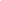 RESPONSIBILITIESDaily inspections and maintenance of the electronic equipment on board each platform and vessel.Ensure to be in compliance with the Permit To Work /JSA / Risk Assessment Systems.Perform periodic maintenance according to the Vessel Maintenance System guidelines (TM MASTER, STAR, AMOS, DIMOS, TITAN).Coordinate maintenance with supervisor and other department heads.Inform supervisor and other department heads of any technical problems or limitations that may affect the safe operation of the vessel.Maintain, troubleshoot and repair all electronic systems (dynamic positioning, communication, data acquisition, computers, navigational equipment) on the DP2 and DP3 types of vessels (KONGSBERG, CONVERTEAM, L3 System).Assist in installation, calibration and modification of electronic systems and components on board.Maintain an adequate supply of spare parts to fulfill maintenance requirements.Ensure that reports for repair and maintenance of equipment are accurate and complete.SUMMARY OF MARITIME ENGINEERING EXPERIENCESSite Manager, NSG Wind (04/2018-Present)ETO, BSM Service Offshore Vessel (11/17 – 03/18)ETO, EMAS Pipe-Layer, (08/17 – 10/17)ETO, STENA Line, (05/17 – 07/17)ETO, TTLINE German Ferries (11/16 – 05/17)Chief Electrician Advisor / ETO, Ocean Team Asia Pacific LTD. (04/16 - 05/17)ETO, DFDS (01/16 – 03/16)ETO, VROON Offshore Holland (11/15 - 12/15)ETO, SIEM Offshore Norway (05/15 – 11/15)ETO, Irish Ferries (02/15 – 04/15)Senior ETO, NPCC Abu- Dhabi (06/14 – 07/14)Fleet ETO, Tidewater Marine Australia (07/12 – 05/14)Senior ETO, EMAS Australia (02/12 – 06/12)Senior ETO, EMAS Singapore (07-11 – 01/12)ETO, STG (Sea Truck Group) (12/10 – 06/11)ETO, DOF (09/09 – 10/10)ETO, TECHNIP (03/09 – 09/10)ETO, OSM (08/08 – 02/09)ETO, Bernhardt Schulte (04/08 – 06/08)ETO, Dobson Fleet Management (01/07 – 02/08)ADDITIONAL RELEVANT WORK EXPERIENCESElectrical & Mechanical EngineerGerman Shipping Companies (1991 – 1994) & Polish Ocean Lines (1986 – 1990)Supervised and repaired all electrical, electronic and mechanical devices onboard.Additional Professional Experiences Available Upon RequestEDUCATIONMaster of Business Administration (MBA)Warsaw School of Economics / Carlsson School of Economics (University of Minnesota) (1996 – 1998)Master of Science, Marine Electrical EngineerMerchant Navy Academy, Gdynia (1980-1985)ADDITIONAL COURSES & CERTIFICATIONSHigh Voltage (up to 22kV), Gdynia (2017)BOSIET/HUET (OPITO/OLF),Rotterdam (2016)CA_EBS (OPITO/OLF), Rotterdam (2016)DP Maintenance (Kongsberg),Singapore (2012)Mechanical Engineer on Watch, Gdynia (1994)DNV Electrical Surveyor Course, Oslo (1992)Electrical Engineer First-Class,Gdynia (1991)English (Fluent)German (Fluent)Russian (Fluent)Polish (Fluent)Spanish (Intermediate)LANGUAGESItalian (Intermediate)Norwegian (Basic)Portuguese (Basic)French (Basic)